РОССИЙСКАЯ ФЕДЕРАЦИЯИРКУТСКАЯ ОБЛАСТЬНИЖНЕИЛИМСКИЙ РАЙОННОВОИГИРМИНСКОЕ МУНИЦИПАЛЬНОЕ ОБРАЗОВАНИЕАДМИНИСТРАЦИЯПОСТАНОВЛЕНИЕот «29» января 2024 г. № 51                                                                 р.п. Новая Игирма«О внесении изменений в муниципальную программу «Обеспечение безопасности на транспорте на территории Новоигирминского городского поселения на 2023 – 2025 годы», утверждённую постановлением администрации Новоигирминского городского поселения от 22 августа 2022 года № 336»             В соответствии  с требованиями ст. 7 Федерального закона от 06 октября 2003 г. № 131-ФЗ «Об общих принципах организации местного самоуправления в Российской Федерации», Указа Президента Российской Федерации от 31 марта 2010 г. № 403 "О создании комплексной системы обеспечения безопасности населения на транспорте", руководствуясь Федеральным законом от 9 февраля 2007 г. № 16-ФЗ "О транспортной безопасности", Постановлением Администрации Новоигирминского городского поселения от 12 сентября 2013г. №  222 «Об утверждении Положения о порядке  разработки, формирования  и реализации муниципальных программ муниципального образования «Новоигирминское городское поселение», Уставом  Новоигирминского муниципального образования, Администрация Новоигирминского городского поселения  ПОСТАНОВЛЯЕТ:Внести изменения в муниципальную программу «Обеспечение безопасности на транспорте на территории Новоигирминского городского поселения на 2023 – 2025 годы»:- в раздел 7. План мероприятий муниципальной программы «Обеспечение безопасности на транспорте на территории Новоигирминского городского поселения на 2023-2025 годы» добавить следующие мероприятия: - ремонт автомобильной дороги ул. Волгоградская, рп. Новая Игирма, Иркутская область. - устройство освещения автодороги общего пользования местного значения протяженностью 1900 м по адресу: Подъезд к Новая Игирма. В Паспорт программы в пункт Объемы и источники финансирования программы (с разбивкой по годам) добавить средства вышеперечисленных мероприятий, следует читать:Общий объем финансирования в   2023 - 2025 годах составит 7646,78 тыс. рублей, в том   числе:  2023 год – 27 тыс. рублей;                              2024 год – 7019,78тыс. рублей;2025 год – 32 тыс. рублей.         3. Настоящее постановление подлежит опубликованию на официальном сайте в сети Интернет Новоигирминского городского поселения http://new-igirma.irkmo.ru и в периодическом издании Новоигирминского муниципального образования «Игирминский   вестник».        4. Контроль по исполнению данного постановления возложить на начальника отдела Муниципального хозяйства администрации Новоигирминского городского поселения.Глава Новоигирминскогогородского поселения                                                                          Н.И. СотниковИсп. Пянзина Л.А.Рассылка: в дело, регистр, прокуратура, финансовый сектор, отдел МХ НГП.  Приложениек постановлению администрации Новоигирминского городского поселенияот «29» января 2024 года № 51Муниципальная программа«Обеспечение безопасностина транспорте на территории Новоигирминскогогородского поселения на 2023 – 2025 годы»р.п. Новая Игирма2022 год.МУНИЦИПАЛЬНАЯ ПРОГРАММА"ОБЕСПЕЧЕНИЕ БЕЗОПАСНОСТИ НА ТРАНСПОРТЕ НА ТЕРРИТОРИИ НОВОИГИРМИНСКОГО ГОРОДСКОГО ПОСЕЛЕНИЯ НА 2023 – 2025 ГОДЫ"ПАСПОРТ МУНИЦИПАЛЬНОЙ ПРОГРАММЫ1. ОБЩИЕ ПОЛОЖЕНИЯ        Муниципальная программа обеспечения безопасности на транспорте (далее - Программа) создается в соответствии с Указом Президента Российской Федерации от 31 марта 2010 г. № 403 "О создании комплексной системы обеспечения безопасности населения на транспорте".Создание Программы будет осуществляться путем реализации взаимосвязанных мероприятий в сфере транспортного комплекса, адекватных угрозам совершения актов незаконного вмешательства, в том числе террористической направленности, а также путем решения задач по предупреждению и ликвидации чрезвычайных ситуаций природного и техногенного характера на транспорте в рамках единой государственной системы предупреждения и ликвидации чрезвычайных ситуаций.Программа определяет принципы создания комплексной системы, порядок реализации Программы, ее ресурсное обеспечение, ответственных исполнителей, результативность и эффективность использования ресурсов, выделяемых на ее реализацию.2. ОСНОВНЫЕ УГРОЗЫ БЕЗОПАСНОСТИ НАСЕЛЕНИЯ НА ТРАНСПОРТЕ     Основными угрозами безопасности населения на транспорте являются: - угрозы совершения актов незаконного вмешательства, в том числе террористической направленности;-  угрозы техногенного и природного характера.    Основными способами противодействия угрозам являются:- предупреждение актов незаконного вмешательства, в том числе террористической направленности;- пресечение актов незаконного вмешательства, в том числе террористической направленности;- предупреждение чрезвычайных ситуаций природного и техногенного характера;- ликвидация чрезвычайных ситуаций природного и техногенного характера.3. ЦЕЛИ И ЗАДАЧИ ПРОГРАММЫ    Целью Программы является:- защита жизни и здоровья населения на транспорте от актов незаконного вмешательства, в том числе террористической направленности, а также от чрезвычайных ситуаций природного и техногенного характера.    Задачами Программы являются:- повышение защищенности пассажиров и персонала на транспорте от актов незаконного вмешательства, в том числе террористической направленности, а также от чрезвычайных ситуаций природного и техногенного характера;- формирование индивидуального и общественного сознания, активной жизненной позиции и повышение грамотности населения в области обеспечения безопасности населения на транспорте;- создание и внедрение системы информирования и оповещения населения на транспорте.4. ПРОГРАММНЫЕ МЕРОПРИЯТИЯ     Программные мероприятия приведены в приложении к Программе.5. НОРМАТИВНОЕ ОБЕСПЕЧЕНИЕ     Выполнение мероприятий Программы осуществляется в соответствии с Указом Президента Российской Федерации от 31 марта 2010 г. № 403 "О создании комплексной системы обеспечения безопасности населения на транспорте", Федеральными законами от 9 февраля 2007 г. № 16-ФЗ "О транспортной безопасности", от 6 октября 2003 г. № 131-ФЗ "Об общих принципах организации местного самоуправления в Российской Федерации", другими нормативными правовыми актами.6. МЕХАНИЗМ РЕАЛИЗАЦИИ ПРОГРАММЫ, ОРГАНИЗАЦИЯ УПРАВЛЕНИЯ И КОНТРОЛЬ ЗА ХОДОМ ЕЕ РЕАЛИЗАЦИИ      По завершении реализации Программы в 2025 году муниципальный заказчик - координатор Программы подготавливает и представляет отчет о ходе работ по Программе и эффективности использования финансовых средств за весь период ее реализации.Отчеты о ходе работ по Программе по результатам за год и за весь период действия Программы подлежат утверждению постановлением администрации Новоигирминского муниципального образования. Исполнители Программы несут ответственность за своевременное выполнение мероприятий, рациональное использование выделенных бюджетных средств. Контроль за исполнением программных мероприятий осуществляется администрацией Новоигирминского городского поселения.Ответственными за выполнение мероприятий Программы в установленные сроки являются исполнители Программы.В ходе реализации Программы отдельные ее мероприятия в установленном порядке могут уточняться, а объемы финансирования корректироваться с учетом утвержденных расходов бюджета Новоигирминского муниципального образования.7. ПЛАН МЕРОПРИЯТИЙ МУНИЦИПАЛЬНОЙ ПРОГРАММЫ «ОБЕСПЕЧЕИЕ БЕЗОПАСНОСТИ НА ТРАНСПОРТЕ НА ТЕРРИТОРИИ НОВОИГИРМИНСКОГО ГОРОДСКОГО ПОСЕЛЕНИЯ НА 2023-2025 ГОДЫ"8. МЕТОДИКА ОЦЕНКИ ЭФФЕКТИВНОСТИ ПРОГРАММЫ "ОБЕСПЕЧЕНИЕ БЕЗОПАСНОСТИ НА ТРАНСПОРТЕ НА ТЕРРИТОРИИ МУНИЦИПАЛЬНОМ ОБРАЗОВАНИИ КИРЕЕВСКИЙ РАЙОН НА 2015 - 2018 ГОДЫ"  8.1. Общие положенияМетодика оценки эффективности программы "Обеспечение безопасности на транспорте на территории Новоигирминского городского поселения на 2023 - 2025 годы" (далее - методика, Программа) разработана в соответствии с Федеральными законами от 06.10.2003 № 131-ФЗ "Об общих принципах организации местного самоуправления в Российской Федерации", от 09.02.2007 № 16-ФЗ "О транспортной безопасности".Методика ориентирована на повышение эффективности мероприятий по профилактике безопасности на транспорте на территории Новоигирминского городского поселения.8.2. Система показателей оценки эффективности Программы В основе оценки эффективности Программы лежит система, включающая два показателя, характеризующих эффективность Программы.-  Показатель по проявлениям террористической опасности (акты незаконного вмешательства) - 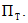 Расчет показателя  осуществляется по следующей формуле: 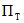 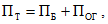 где  - количество проявлений террористических угроз за отчетный год;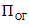  - количество террористических угроз в 2023 году (базовый показатель).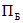 Показатель 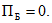 При значении: менее 1 - реализация Программы является эффективной; равном и более 1 - реализация Программы является неэффективной.-  Показатель по количеству предупрежденных чрезвычайных ситуаций или спасенных людей - 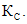 Расчет показателя  осуществляется по следующей формуле: 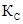 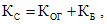 где  - количество предупрежденных чрезвычайных ситуаций или спасенных людей за отчетный год;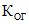  - количество предупрежденных чрезвычайных ситуаций или спасенных людей в 2023 году (базовый показатель).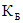 Показатель 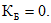 При значении: равном и более 1 - реализация Программы является эффективной; менее 1 - реализация Программы является неэффективной.8.3.  Оценка эффективности реализации Программы производится ее разработчиком по завершении срока реализации Программы и за период с 2023 по 2025 год включительно.№п/пМероприятиеСрокисполненияСредства на реализацию, тыс. руб.Средства на реализацию, тыс. руб.Средства на реализацию, тыс. руб.№п/пМероприятиеСрокисполненияОБМБИнициативный платёж1Ремонт автомобильной дороги ул. Волгоградская, рп. Новая Игирма, Иркутская областьСентябрь 2024г.2 000,0230,02Ремонт автомобильной дороги общего пользования местного значения по адресу: рп. Новая Игирмаул. Волгоградская. Сентябрь 2024г2302,1227,680223Устройство освещения автодороги общего пользования местного значения протяжённостью 1900 м по адресу6 Подъезд к р.п. Новая Игирма.Август 2024г.2 000,0230,06272,1227,68022460,0Наименование ПрограммыМуниципальная программа «Обеспечение безопасностина транспорте на территории Новоигирминскогогородского поселения на 2023 – 2025 год»  (далее – Программа).Заказчик ПрограммыАдминистрация Новоигирминского муниципального образования Нижнеилимского района Иркутской областиРазработчик ПрограммыОтдел муниципального хозяйства Администрации Новоигирминского городского поселения  Основания для разработки ПрограммыСт. 7 Федерального закона от 06 октября 2003 г. № 131-ФЗ «Об общих принципах организации местного самоуправления в Российской Федерации», Указ Президента Российской Федерации от 31 марта 2010 г. № 403 "О создании комплексной системы обеспечения безопасности населения на транспорте", Федеральный закон от 9 февраля 2007 г. № 16-ФЗ "О транспортной безопасности", Постановление Администрации Новоигирминского городского поселения от 12 сентября 2013г. №  222 «Об утверждении Положения о порядке  разработки, формирования  и реализации муниципальных программ муниципального образования «Новоигирминское городское поселение», Устав Новоигирминского муниципального образования.Исполнители ПрограммыАдминистрация Новоигирминского городского поселения; иные предприятия и организации независимо от формы собственности, осуществляющие деятельность, связанную тем или иным образом с реализацией программы.Цель   программы- Защита жизни и здоровья населения на транспорте от актов незаконного вмешательства, в том числе террористической направленности, а также от чрезвычайных ситуаций природного и техногенного характера.Задачи муниципальной программы- Повышение защищенности пассажиров и персонала на транспорте от актов незаконного вмешательства, в том числе террористической направленности, а также от чрезвычайных ситуаций природного и техногенного характера;   - Формирование индивидуального и общественного сознания, активной жизненной позиции и повышение грамотности населения в области обеспечения безопасности населения на транспорте.Целевой показатель (индикатор)Показателем эффективности реализации Программы является повышение количества объектов транспортной инфраструктуры и транспортных средств, соответствующих требованиям обеспечения транспортной безопасности.Индикатором Программы является повышение уровня удовлетворенности населения мерами, принимаемыми органами исполнительной власти для обеспечения безопасности населения на транспорте.Срок реализации муниципальной программы2023 – 2025 годыОбъемы иисточникифинансированияпрограммы (с разбивкой по годам)При реализации программы предусматриваются   средства бюджета Новоигирминского муниципального образования и возможность привлечение внебюджетных источников финансирования. Общий объем финансирования в   2023 - 2025 годах составит 7646,78 тыс. рублей, в том   числе:     2023 год – 27 тыс. рублей;                           2024 год – 7619,78 тыс. рублей;2025 год – 32 тыс. рублей.N п/пМероприятияСрок исполненияИсполнителиИсполнителиИсполнителиИсполнителиN п/пМероприятияСрок исполнения2023г2024г2025г1.Информирование населения по вопросам обеспечения безопасности населения на транспорте на территории Новоигирминского городского поселения: размещение Памяток на официальном сайте НГП в сети Интернет; опубликование объявлений в СМИ -  периодическом издании Новоигирминского муниципального образования «Игирминский   вестник».В течение года000Администрация НГП- ведущие специалисты отдела по молодежной политике и социальным вопросам населения.2.Формирование индивидуального и общественного сознания, активной жизненной позиции и повышение грамотности населения в области обеспечения безопасности населения на транспортеПостоянно000ГО и ЧС администрации Нижнеилимского муниципальногоРайона.3.Изготовление памяток и информационных листовок по безопасности населения на транспортеЕжегодно7,010,012,0ГО и  ЧС администрации Нижнеилимского муниципального района.4.Информационное взаимодействие с предприятиями, осуществляющими перевозки пассажиров на территории Новоигирминского городского поселения.Постоянно000Отдел муниципального хозяйства Администрации НГП.5.Проведение работы по профессиональной подготовке, обучению и аттестации специалистов и должностных лиц в области обеспечения транспортной безопасности, а также персонала, принимающего участие в обеспечении транспортной безопасности, в том числе в части предотвращения и защиты от чрезвычайных ситуаций природного и техногенного характера на транспортеЕжегодно20,020,020,0Глава Новоигирминского муниципального образования.№п/пМероприятиеСрокисполненияСредства на реализацию, тыс. руб.Средства на реализацию, тыс. руб.Средства на реализацию, тыс. руб.№п/пМероприятиеСрокисполненияОБМБИнициативный платёж1Ремонт автомобильной дороги ул. Волгоградская, рп. Новая Игирма, Иркутская областьСентябрь 2024г.2 000,0230,02Ремонт автомобильной дороги общего пользования местного значенияул. Волгоградская, рп. Новая Игирма, Иркутская областьСентябрь 2024г2848,1281,683Устройство освещения автодороги общего пользования местного значения протяжённостью 1900 м по адресу6 Подъезд к р.п. Новая Игирма.Август 2024г.2 000,0230,0Всего в 2024г.6818,1281,68460,0Итого7646,78